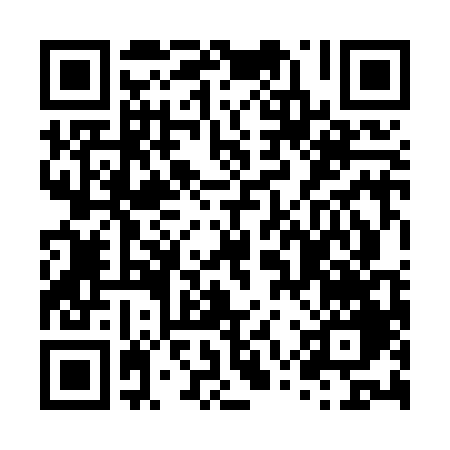 Prayer times for Unterbrumberg, GermanyWed 1 May 2024 - Fri 31 May 2024High Latitude Method: Angle Based RulePrayer Calculation Method: Muslim World LeagueAsar Calculation Method: ShafiPrayer times provided by https://www.salahtimes.comDateDayFajrSunriseDhuhrAsrMaghribIsha1Wed3:275:481:115:128:3410:452Thu3:245:471:105:138:3510:483Fri3:215:451:105:148:3710:514Sat3:175:431:105:148:3810:535Sun3:145:421:105:158:4010:566Mon3:115:401:105:158:4110:597Tue3:085:381:105:168:4311:028Wed3:045:371:105:178:4411:059Thu3:015:351:105:178:4611:0810Fri2:575:331:105:188:4711:1111Sat2:555:321:105:188:4911:1412Sun2:545:301:105:198:5011:1713Mon2:545:291:105:198:5211:1814Tue2:535:271:105:208:5311:1915Wed2:535:261:105:218:5411:1916Thu2:525:251:105:218:5611:2017Fri2:525:231:105:228:5711:2118Sat2:515:221:105:228:5911:2119Sun2:515:211:105:239:0011:2220Mon2:505:201:105:239:0111:2221Tue2:505:181:105:249:0311:2322Wed2:495:171:105:249:0411:2423Thu2:495:161:105:259:0511:2424Fri2:485:151:105:259:0611:2525Sat2:485:141:115:269:0811:2526Sun2:485:131:115:269:0911:2627Mon2:475:121:115:279:1011:2728Tue2:475:111:115:279:1111:2729Wed2:475:101:115:289:1211:2830Thu2:475:091:115:289:1311:2831Fri2:465:091:115:299:1411:29